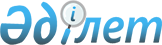 О внесении изменений и дополнений в решение Астраханского районного маслихата от 13 декабря 2007 года № 4С-4-8 "Об утверждении Правил оказания социальной помощи отдельным категориям нуждающихся граждан"
					
			Утративший силу
			
			
		
					Решение Астраханского районного маслихата Акмолинской области от 23 июля 2009 года № 4С-15-11. Зарегистрировано Управлением юстиции Астраханского района Акмолинской области 1 сентября 2009 года № 1-6-104. Утратило силу - решением Астраханского районного маслихата Акмолинской области от 24 декабря 2009 года № 4С-19-11

      Сноска. Утратило силу - решением Астраханского районного маслихата Акмолинской области от 24.12.2009 № 4С-19-11      В соответствии с Бюджетным Кодексом Республики Казахстан от 4 декабря 2008 года, статьей 6 Закона Республики Казахстан от 23 января 2001 года «О местном государственном управлении и самоуправлении в Республике Казахстан» и на основании письма акима района от 21 июля 2009 года № 592, Астраханский районный маслихат РЕШИЛ:



      1.Внести в решение Астраханского районного маслихата «Об утверждении Правил оказания социальной помощи отдельным категориям нуждающихся граждан» от 13 декабря 2007 года за № 4С-4-8, (зарегистрировано в Реестре государственной регистрации нормативных правовых актов № 1-6-76, опубликовано от 8 февраля 2008 года в районной газете «Маяк»), с последующими дополнениями, внесенными решением Астраханского районного маслихата от 4 июля 2008 года № 4С-7-2 «О внесении дополнения в решение Астраханского районного маслихата от 13 декабря 2007 года № 4С-4-8 «Об утверждении Правил оказания социальной помощи отдельным категориям нуждающихся граждан» (зарегистрировано в Реестре государственной регистрации нормативных правовых актов № 1-6-88, опубликовано от 1 августа 2008 года в районной газете «Маяк» № 30) следующие изменения и дополнение:

      в пункте 6 Правил:

      слова: «молодые специалисты с педагогическим образованием,

      прибывшие в район в год окончания очного обучения средних и высших профессиональных учебных заведений для работы в учреждениях образования»;

      заменить словами:

      «бывшие несовершеннолетние узники концлагерей»;

      в пункте 10:

      исключить слова:

      «Молодые специалисты к письменному заявлению прилагают следующие документы:

      1) копию трудового договора;

      2) копию удостоверения личности;

      3) копию регистрационного номера налогоплательщика;

      4) копию социального индивидуального кода;

      5) копию документа подтверждающего место жительства»;

      исключить пункт 14-1;

      дополнить пунктом 14-2:

      «14-2.Бывшим несовершеннолетним узникам концлагерей размер выплаты на расходы за коммунальные услуги составляет ежемесячно один месячный расчетный показатель».



      2. Решение вступает в силу со дня государственной регистрации в Управлении юстиции Астраханского района и вводится в действие со дня официального опубликования.      Председатель сессии Астраханского

      районного маслихата                        А. Ермилов      Секретарь Астраханского

      районного маслихата                        Т. Ерсеитов      СОГЛАСОВАНО:      Аким Астраханского района                  Р. Акимов      Начальник Государственного

      учреждения «Отдел занятости

      и социальных программ»

      Астраханского района                       К. Жумакаев      Начальник Государственного

      учреждения «Отдел экономики

      и бюджетного планирования»

      Астраханского района                       А. Жусупова
					© 2012. РГП на ПХВ «Институт законодательства и правовой информации Республики Казахстан» Министерства юстиции Республики Казахстан
				